The POWER of Professional Women’s Empower-U Mentoring Circle is a unique opportunity to develop future leaders in a confidential and intimate forum, which allows for the free exchange of lessons learned from experience, first-hand advice from today's leaders and discussions around topics that will accelerate women's full potential in the workplace.  The mentoring circle is a support group with the same developmental goals as traditional mentoring, but offers more diverse perspectives, advice and insight. We encourage you to nominate up to 3 candidates from your company, who meets the requirements below and would benefit from involvement, for our consideration. The peer mentoring circle will be comprised of up to 20 nominated mentees along with 2 experienced mentors. We will also bring in experts for some of the sessions to provide insight on specific topics.The “City Circle” will meet once a month on from 4:30-6:45pm at UnitedHealthcare in Philadelphia. The “Suburb Circle” will meet once a month on from 4:30-6:45pm at Amerigas in King of Prussia. The cost for mentees who are accepted into the program is $250 for POWER sponsor companies and $450 for non-POWER sponsor companies (includes food and beverage at each session). Instructions for the Nominating Company:Review the POWER Mentee Requirements and identify a nominee within your own company who fits the description.Provide your prospective nominee with the 2018 Mentee Application and ask them to complete it and return to you.Confirm that the nominee's submission fits the requirements.Email the applications and resumes of your nominee to POWER’s Management Team at office@powerw.org by January 15, 2018. More details in “Next Steps” portion below.POWER’s Empower-U Mentoring Circle will:Cultivate relationships while advancing professionals through relevant discussions.Develop future leaders through mentorship and professional development, which will in turn strengthen the community.Build an affinity group that establishes bonds which last far beyond the mentoring program's duration.POWER Mentee Requirements:Four or more years’ experienceEmployed full time at nominator’s companyAmbition to advance to increasingly higher leadership rolesCurrent community involvement with a drive to become more influentialAvailability to attend most sessions, listed on page 3Commitment to confidentiality with mentoring circle membersAdditional program details are online at: www.powerw.org/empower-u-mentoring 2018 EMPOWER-U MENTORING CIRCLE: MENTEE APPLICATIONPlease complete the essay and short answer portion below:Essay (300-word maximum): Why are you interested in becoming a part of POWER’s Empower-U Mentoring Circle, and what do you hope to gain from it?Short Answers:What professional accomplishment are you most proud of?Have you ever been involved in a mentoring program before? If so, please provide a brief overview.What experiences and/or attributes make you a strong candidate for this group?Has your supervisor encouraged you to engage in professional development initiatives previously? If so, explain.Explain how you are involved in the community and what your goals are for community involvement in the future.Next Steps:Save this file as: 2018 Mentee Application – Your NameSave your resume as: 2018 Mentee Resume – Your NameEmail both files to POWER’s Management Team at office@powerw.org by January 15, 2018.More information about POWER Mentee Session Dates for both the CITY CIRCLE and SUBURB CIRCLE can be found online.More program information and applications are online at:  www.powerw.org/empower-u-mentoring 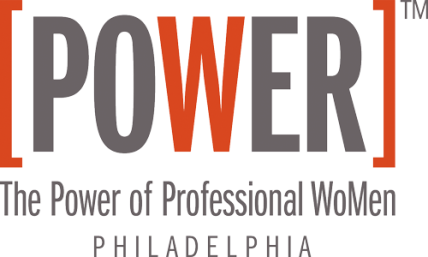 2018 EMPOWER-U MENTORING CIRCLEOverview & ApplicationCity Mentoring Program Partner: UnitedHealthcareSuburb Mentoring Program Partner: AmerigasNameCompanyJob TitleWork AddressHome AddressPrimary PhonePrimary Email# Years’ ExperienceSupervisor’s Name, Email, PhoneNominator’s NameGeographic InterestAre you interested in the circle that will meet in the city or the suburbs?____ City Circle     ____ Suburb Circle